Make a wanted poster all about a villain. Include what they look like and what they have done.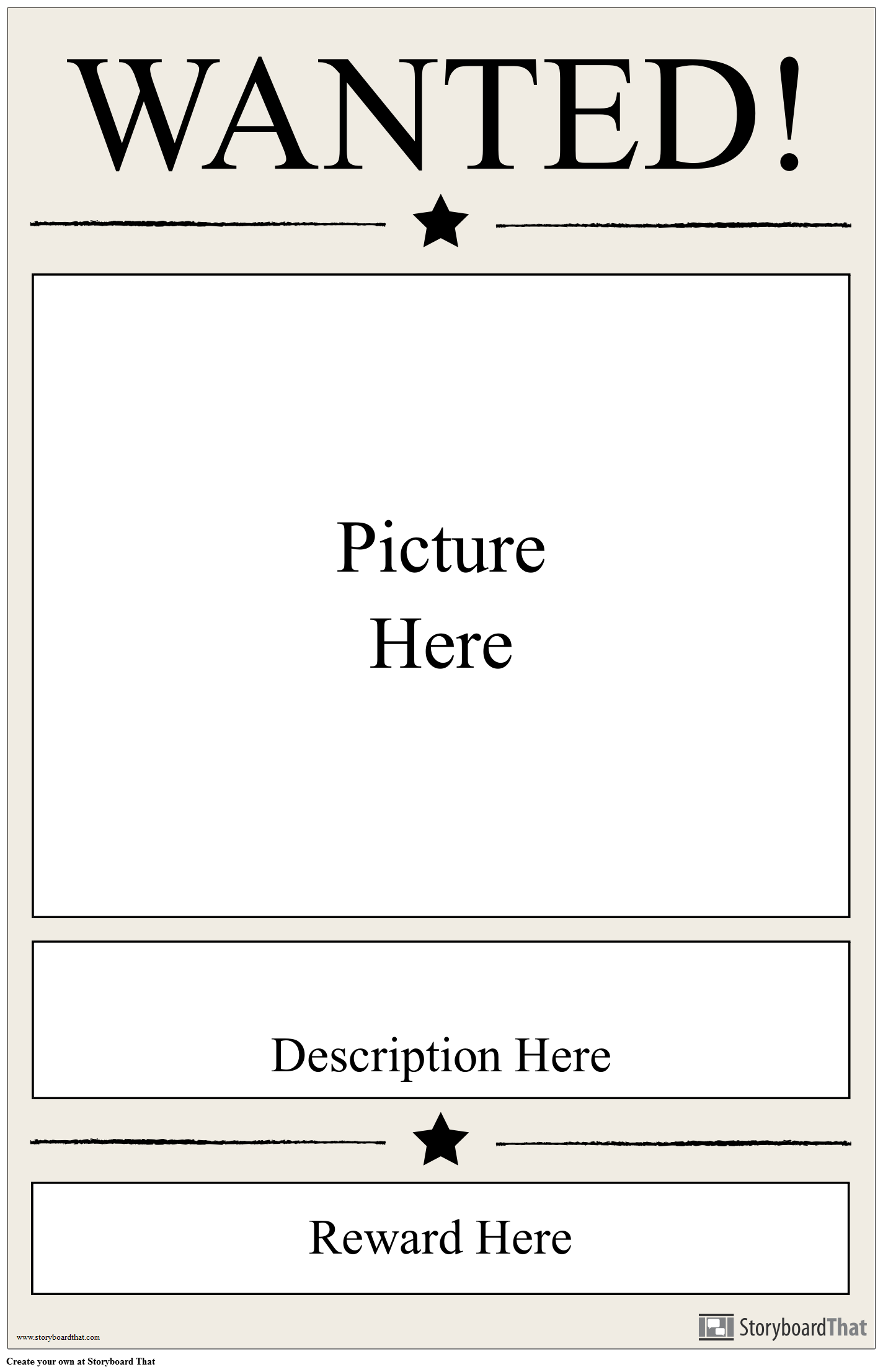 